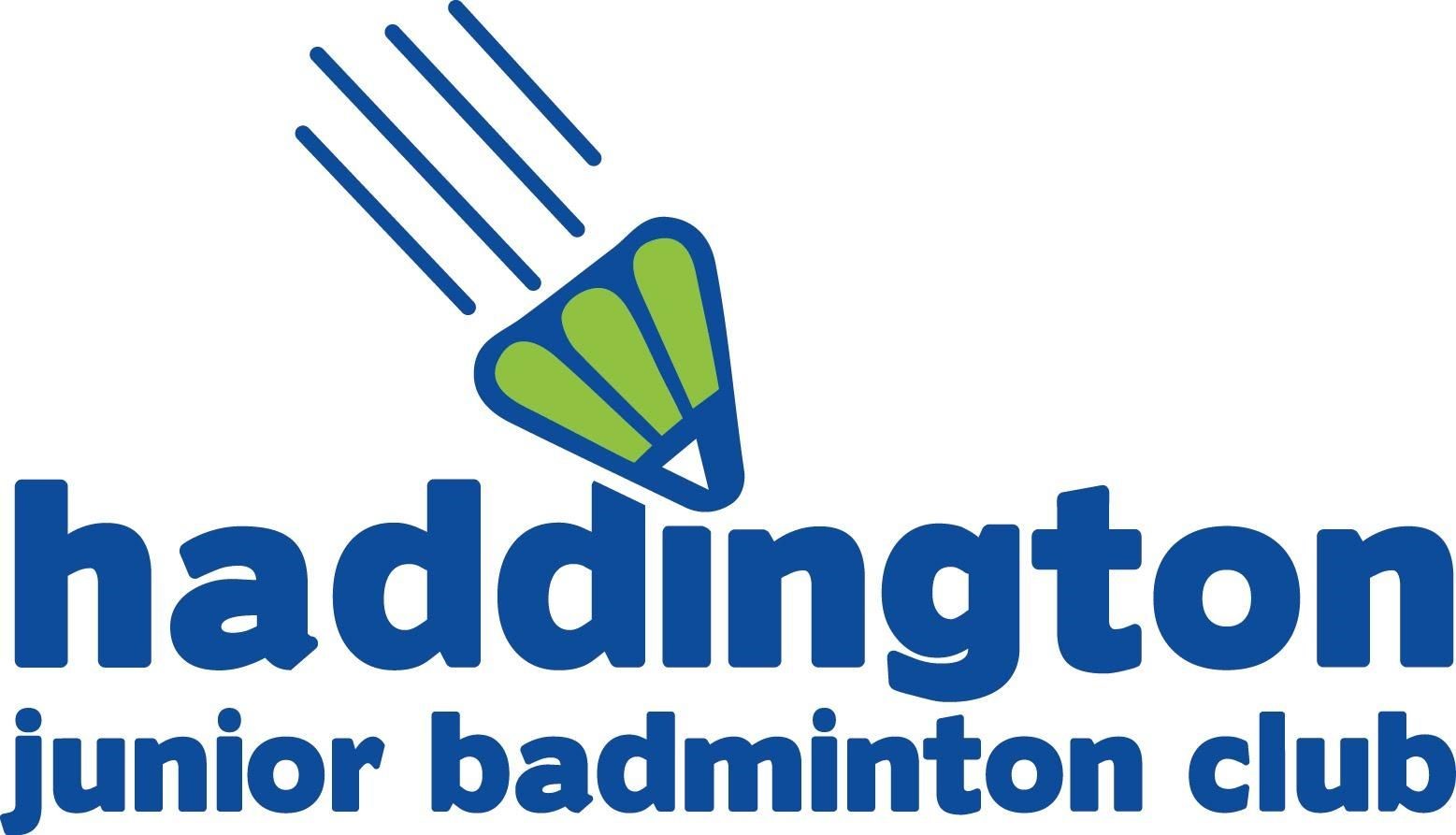 Parent/Guardian/Carer ­ Self Declaration Form  2018­2019 SEASON Member/Child’s Name............................................................. Member/Child’s Name............................................................. For the purposes of Part V of the Police Act 1997 a child is defined as anyone under the age of 18 years.  For   this reason parents/guardians/carers must be aged 18+ to take part in the Haddington Junior Badminton Club   rota duty and complete the form below.  We would like to take this opportunity to thank you all in advance for your co­operation in completing this form, confirming that you are not included on any list that disqualifies you from working with children. It is vital that this form is completed and presented at the first session of play.   All information will be treated in the strictest confidence.  This form will be held securely by the Rota Secretary and used solely for rota duty purposes for the 2018/19 Season only, thereafter it will be destroyed. Self-Declaration The Protection of Children (Scotland) Act 2003 makes it a criminal offence for an individual to apply for, offer to do, accept or do any work in a child care position, if they are already disqualified from working with children.  A person is disqualified from working with children if they are included on any of the lists detailed as follows: The Disqualified from Working with Children List established under Section 1 (1) of the Protection of Children (Scotland) Act 2003 List kept under Section 1 of the Protection of Children Act 1999 On List 99 (prohibition from Teaching) Subject to a disqualification order (criminal Justice and Court Services Act 2000) I (1​st​ Parent)  …………………………………………………............……   (full name in capital letters please) confirm that I am not included on any of the above lists and am not subject to any disqualifications set out in the Protection of Children (Scotland) Act 2003.      I understand that deliberately giving false information can result in prosecution. 	Signed (1​st​ Parent)  ………………………………………………………. 	Date     ……………………… I (2​nd Parent)   ​	………………………………………………………………  (full name in capital letters please) confirm that I am not included on any of the above lists and am not subject to any disqualifications set out in the Protection of Children (Scotland) Act 2003.      I understand that deliberately giving false information can result in prosecution. Signed (2​nd​ Parent)  ……………………………………………………. 	Date ......…………………... haddingtonjbc@gmail.com